5 практических книг о воспитании детей. Дети  - это источники бесконечной радости, волнений и вопросов. И, конечно, книга может помочь взрослому найти многие ответы на  возникающие у него вопросы. Фабер, Мазлиш "Как говорить, чтобы дети слушали, и как слушать, чтобы дети говорили" 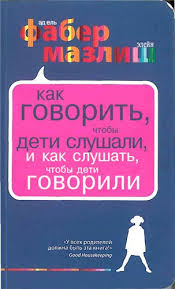 Эта книга – разумное, понятное, хорошо и с юмором написанное руководство о том, как правильно общаться с детьми (от дошкольников до подростков). Никакой нудной теории! Только проверенные практические рекомендации и масса живых примеров на все случаи жизни!2. Подольский, Батенева "Я не понимаю своего ребенка"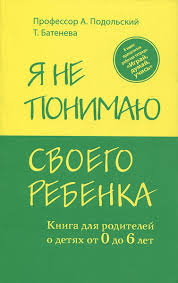 Книга удобно структурирована. Вначале каждой главы рассматривается пример из практики, а в конце - приводятся ответы на распространенные вопросы родителей по данной тематике. Особо значимые моменты вынесены в "памятку родителям". Советы сопровождаются забавными и поучительными рисунками. 3. Е.Мурашова "Экзамен для родителей"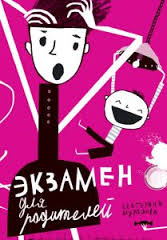 Книга детского психолога Екатерины Мурашовой представлена в виде экзаменационных билетов по детской психологии для родителей. В конце даны ответы с подробными объяснениями.4. Е.Филоненко "Воспитание ребенка от 1 года до 3 лет"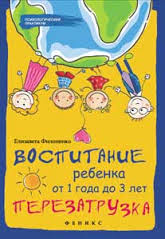 Книга доступно отвечает на широкий спектр родительских вопросов, касающихся воспитания малыша.   5. Р.Маккензи "Упрямый ребенок: как установить границы дозволенного"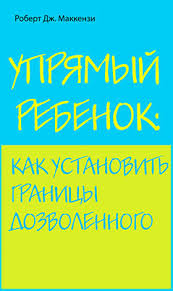 Книга известного психолога поможет родителям ликвидировать конфликты с детьми с помощью ясных, твердых, основанных на уважении ограничений. Советы автора помогут решить проблемы даже с очень непослушными детьми.                                                               Автор: Шишкина М.С. В статье использовались аннотации следующих книг  Р.Маккензи "Упрямый ребенок: как установить границы дозволенного",  Подольский, Батенева "Я не понимаю своего ребенка",  Фабер, Мазлиш "Как говорить, чтобы дети слушали, и как слушать, чтобы дети говорили"